Arbeitsblatt 2: Der Warschauer Getto-Aufstand im Gedicht „Campo die Fiori“Czesław Miłosz: Campo di Fiori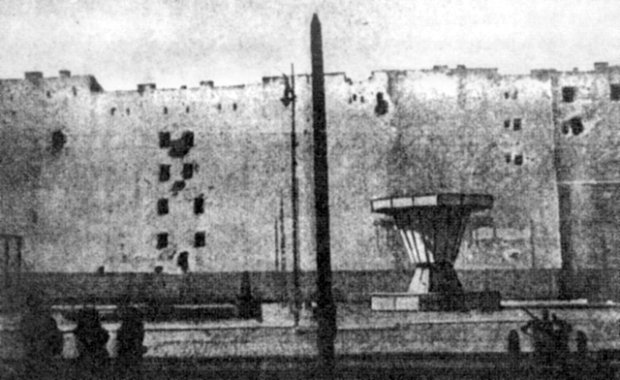 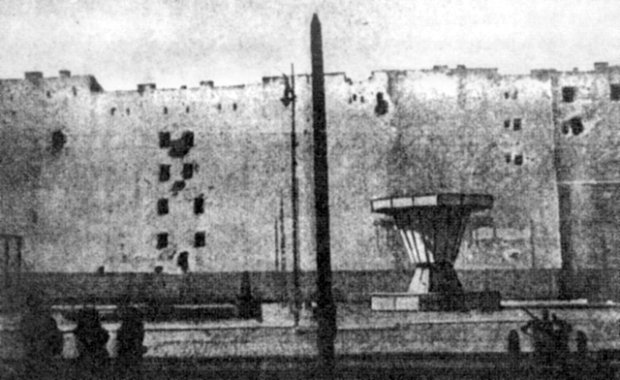 In Rom auf dem Campo di FioriKörbe Oliven, Zitronen,Wein fließt über das PflasterZwischen den Blumenresten.Rosige Früchte des MeeresSchütten die Händler auf Tische,Bündel von dunklen TraubenFallen auf Pfirsichdaunen.Auf diesem selben MarkteVerbrannte Giordano Bruno,Das Feuer, geschürt vom Henker,Wärmte die Neugier der Gaffer.Und kaum war die Flamme erloschen,Füllten sich gleich die Tavernen,Körbe Oliven, ZitronenTrugen die Händler auf Köpfen.Ich dachte an Campo di FioriIn Warschau an einem AbendIm Frühling vor KarussellenBei Klängen munterer Weisen.Der Schlager dämpfte die SalvenHinter der Mauer des GhettosUnd Paare flogen nach obenHinauf in den heiteren Himmel.Der Wind trieb zuweilen schwarzeDrachen von brennenden Häusern,Die Schaukelnden fingen die FlockenIm Fluge aus ihren Gondeln.Der Wind von den brennenden HäusernBlies in die Kleider der Mädchen,Die fröhliche Menge lachteAm schönen Warschauer Sonntag.Vielleicht wird hier jemand folgern,Das Volk von Rom oder WarschauHandele, lache und liebeVorbei an den Scheiterhaufen;Ein andrer vielleicht die KundeVon der Vergänglichkeit dessenEmpfangen, was schon vergessen,Bevor die Flamme erloschen.Ich aber dachte damalsAn das Alleinsein der Opfer.Daran, dass, als GiordanoDen Scheiterhaufen bestiegen,Er keine einzige Silbe,Menschliche Silbe gefunden,Von jener Menschheit, die weiterLebte, Abschied zu nehmen.Schon liefen sie, Wein zu trinken.Seesterne zu verkaufen,Körbe Oliven, ZitronenZu tragen mit lustigem Lärmen.Und schon war er ihnen ferne,Als wären Jahrzehnte vergangen,Als hätten sie niemals gewartetAuf seinen Abflug im Feuer.Auch diese Opfer sind einsam,Bereits von der Welt vergessen,Für sie klingt fremd unsre Sprache,Als käm sie vom fernen Planeten.Bis alles dann zur LegendeErkaltet und später, nach Jahren,Auf neuem Campo di FioriEin Dichterwort aufruft zum Aufruhr.Warschau, Ostern 1943
Aus: Panorama der polnischen Literatur des. 20. Jahrhunderts. Poesie 1: S. 636-8. Ü.: Karl DedeciusAufgaben1. In dem Gedicht „Campo di Fiori“ vergleicht Czesław Miłosz zwei historische Ereignisse miteinander. Welche Parallelen zeigt er auf? Stellen Sie die entsprechenden Textpassagen gegenüber bzw. suchen Sie nach Entsprechungen, die im Text nicht genannt werden.2. Was klagt Milosz in dem Gedicht an? Was wirft er den Menschen vor?3. Mit welchen Stilmitteln macht der Autor auf das Paradoxe der Situation in Warschau aufmerksam (Strophe 3-5)? Suchen Sie noch weitere Stilmittel im Text.Stilmittel							Beispiel aus dem Text_________________________			___________________________________________________________			___________________________________________________________			___________________________________________________________			__________________________________4. In dem Text eines polnischen Literaturkritikers heißt es über Miłosz´ späteres Urteil über das Gedicht „Campo di Fiori“: „Miłosz entdeckte, dass er ein ´sehr unmoralisches Gedicht´ geschrieben habe. Warum? Weil es ´über das Sterben aus der Sicht des Beobachters´ berichte. Und tatsächlich. Das Gedicht ist so geschrieben, dass der Sprechende – der Dichter – mit heiler Haut davon kommt. Die einen sterben, die anderen vergnügen sich, sein Wort aber ´ruft zum Aufruhr auf´, und er entfernt sich mit dem befriedigenden Gefühl, ein wunderbares Gedicht geschrieben zu haben.“ Aus: Unbequeme Wahrheiten. Polen und sein Verhältnis zu den Juden. Hrsg. von B. Engelking B. und H. Hirsch. Frankfurt a. M.: Suhrkamp 2008 S.26f. Wie bewerten Sie die Einschätzung von Miłosz? Halten Sie das Gedicht für unmoralisch? Oder hat ein Dichter das Recht, als Beobachter Verbrechen zu kommentieren?Verbrennung Giordano Brunos (1600)Aufstand im Warschauer Ghetto (1943)